INDICAÇÃO Nº 1265/2021Ementa: Manutenção playground da Praça Luiz Cecco, Jardim do Lago.Exmo. Senhor Presidente.Justificativa:Tendo em vista a falta de manutenção de todos os brinquedos, como mostra as fotos anexas, no playground da Praça Luiz Cecco, no bairro Jardim do Lago, a pedido de moradores, a Vereadora Mônica Morandi requer nos termos do art. 127 do regimento interno, que seja encaminhada ao Exma. Prefeita Municipal a seguinte indicação:	Determinar ao departamento competente que providencie a manutenção no playground da Praça Luiz Cecco, Jardim do Lago.Valinhos, 21 de Junho de 2021.____________________Mônica MorandiVereadoraFotos anexas.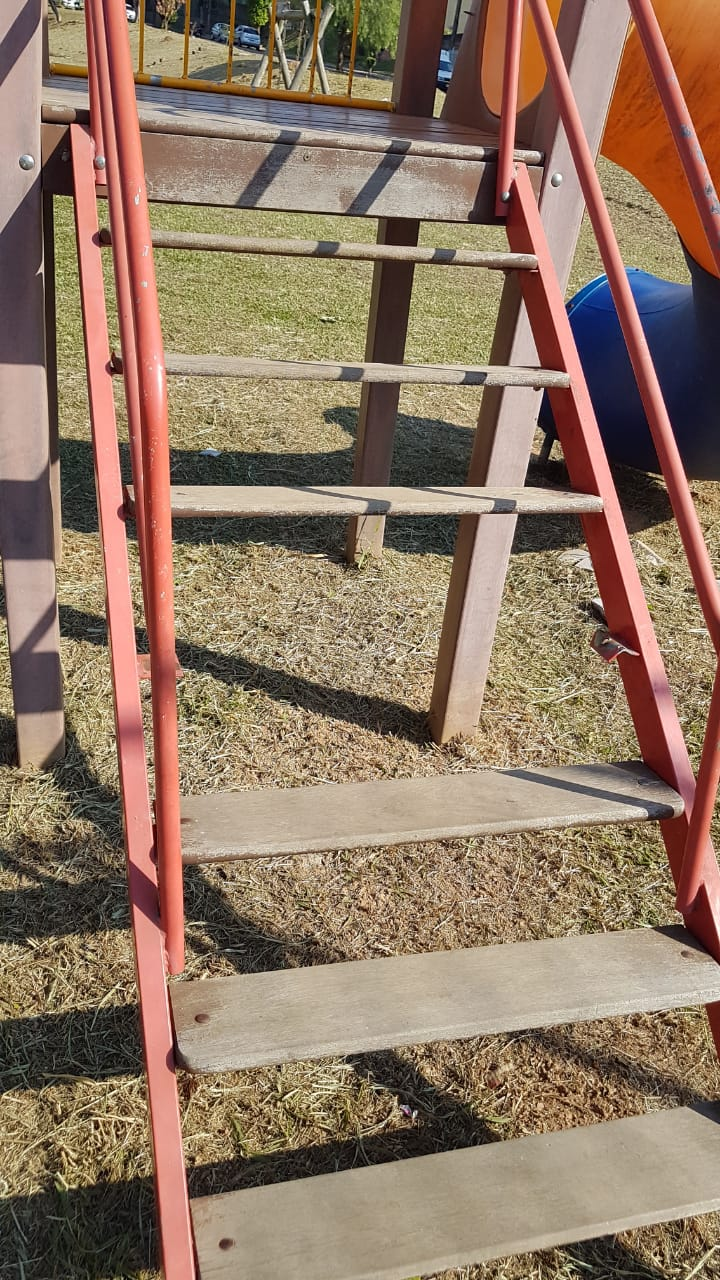 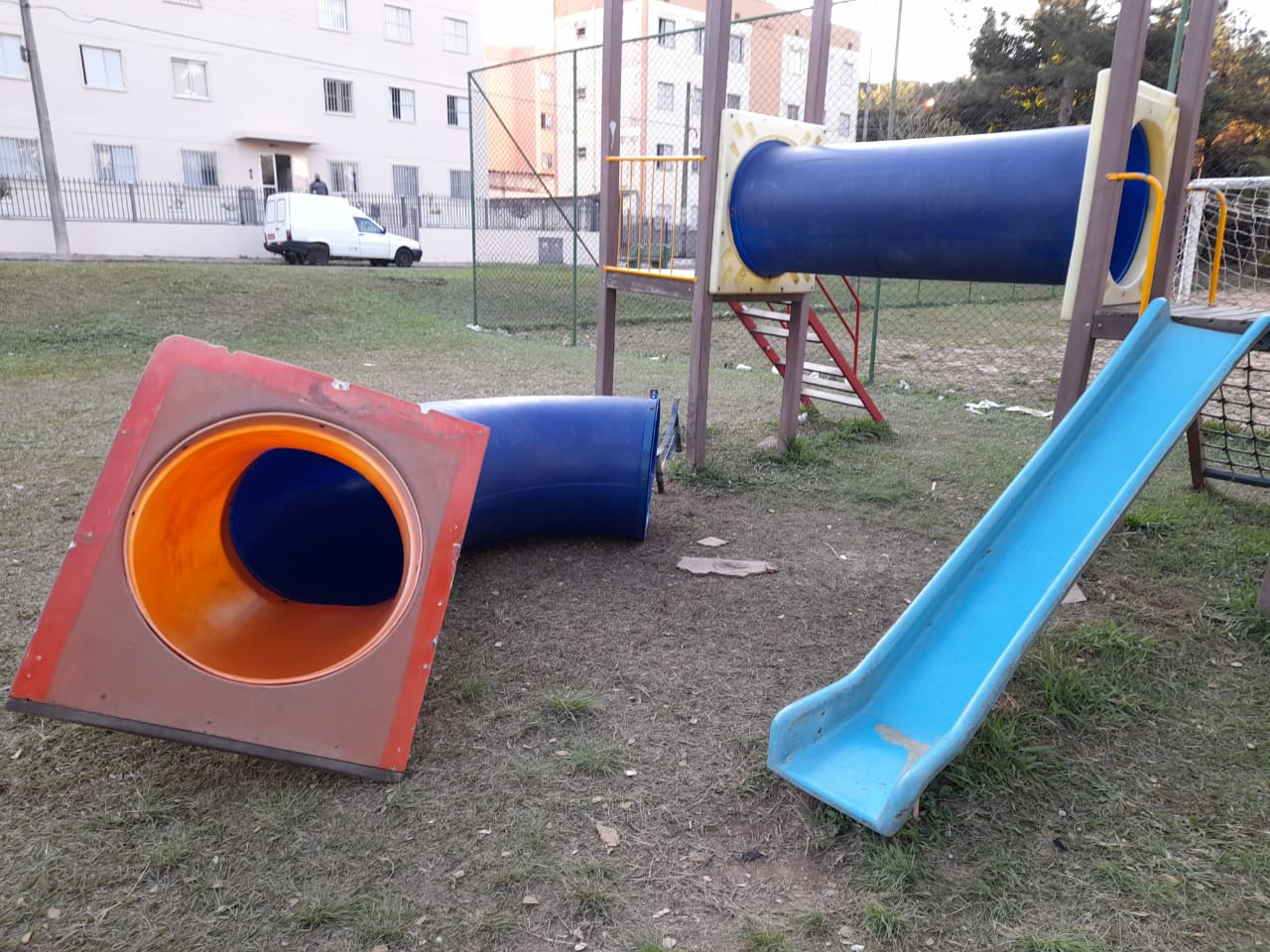 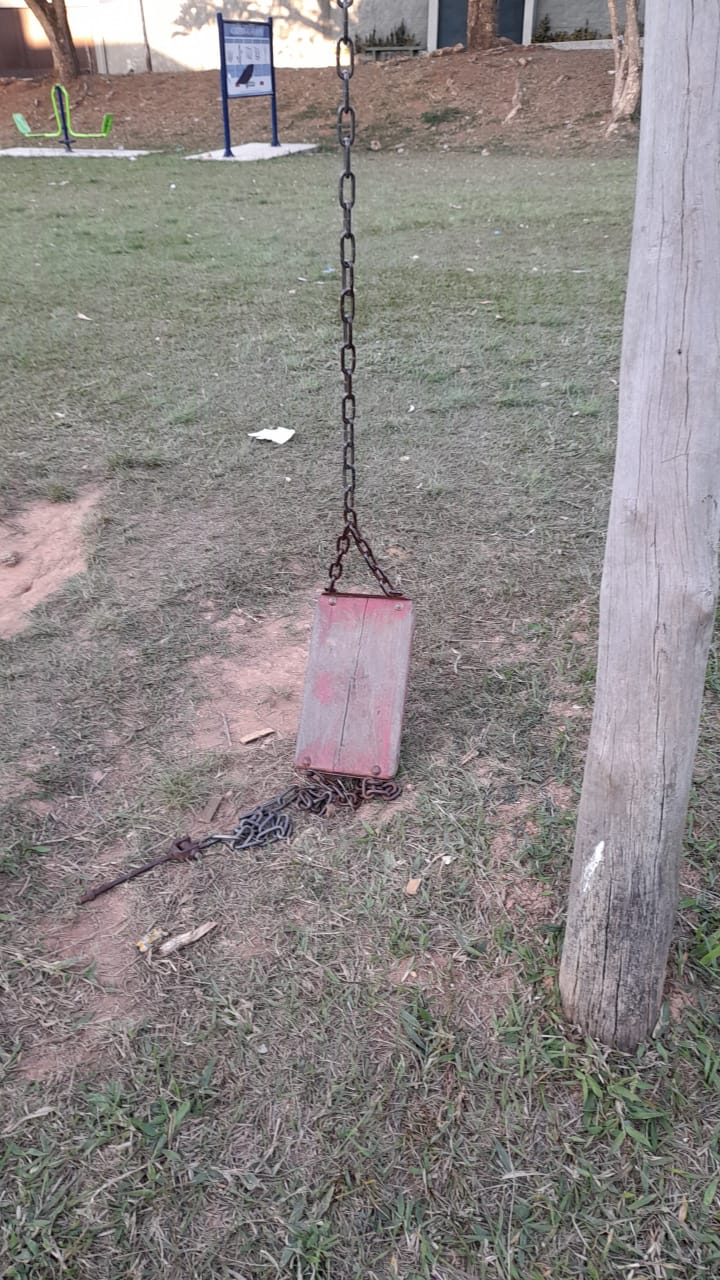 